             Олімпіадні завдання з математики для учнів 4-х класівСин мого батька, а мені не брат. Хто це?                                                                                                                                    ( 1 )Скільки всього кінцівок у 14 півнів, 7 коней та 4 павуків?                                                                                                                                    ( 4 )Під час свята 2 торти розрізали на 4 рівні частини. Потім кожну частину поділили на 3 однакові шматки. Кожний із присутніх отримав по шматку торта, і 3 шматки залишилося. Скільки осіб було на вечірці?                                                                                                                                    ( 4 )Визнач, скільки існує трицифрових чисел, сума цифр в яких дорівнює 3.             А) 3 		              Б) 4			             В) 5			            Г)                                                                                                                                    ( 2)Якщо Миколка купить 3 зошити, то в нього залишиться 47 к., а якщо він захоче купити 9 таких зошитів, то йому не вистачить 37 к. Скільки грошей у Миколки?                                                                                                                                   ( 4 )         6. Деякі букви і числа схожі між собою. Прочитай і запиши слова:                  40РНИЙ КІ7 Б1ЛЯ 80Р17 ПЕРШИЙ РА3 П0БА4И8 Л1Д.                  1 7ЕПЕР Б1ЛЯ 80Р17 К17 СИДИТЬ 1 ЛИЖЕ Л1Д.                                                                                                                                   ( 7 )                                                                                                                         Всього ( 22 )Олімпіадні завдання з математики для учнів 3-х класів                         1. Понови цифри й запиши отримані приклади:     1* + 2* = 40         5* + 3* + 2* = 110         35 + 35 + * = 97                                                                                                                       ( 3 )  2. У сітці 5 груш. Треба їх поділити порівну між п’ятьма дітьми, але так, щоб    одна груша залишилася в сітці. Як це зробити?                                                                                                                  ( 2 ) 3.  Із лісу треба привезти 19 ялин. На машину можна покласти тільки 4 дерева. Скільки разів доведеться їздити до лісу?                                                                                                                    ( 2 )   4. Віднови задачу.     У собаки … лапи. У двох кішок … лап. У чотирьох корів … ніг. У п’яти    гусок … ніг. Скільки всього кінцівок у тварин? На скільки більше ніг, ніж лап у тварин?                                                                                                                     ( 3 )   5. Розв’яжи задачу.Ігор, Василь і Назар зайняли на олімпіаді з математики І, ІІ, ІІІ місця. Василь зайняв не І,  і не ІІІ місце,  Назар зайняв не ІІ, а Ігор – не ІІІ місце. Яке місце зайняв кожен з хлопчиків.                                                                                                                      ( 4 )6.Деякі букви і числа схожі між собою. Прочитай і запиши слова:        1ра;  803ИТИ; 4ОТИРИ; 7Е7ЯНА.                                                                                                                        ( 4 )                                                                                                           Всього ( 18 )Олімпіадні завдання з математики для учнів 2-х класів1. Розв’яжи ланцюжок і запиши відповідь:19 + 1 – 20 +  3 - 2 – 1 + 99 =                                                                           ( 3б. )2. Віднови приклад: 10 + 20 + * + * =100                                                        ( 3б. )3. Два ведмедики, чотири лисички і десять зайченят прийшло в лісову школу.   Після першого уроку додому пішло два ласуна меду, одна довгохвоста красуня й стільки ж вухастиків. Хто саме залишився в школі? Запиши скільки ведмедиків, лисичок і зайченят продовжило навчатися.                                                                                                                              ( 4б. )4. Накресли квадрат зі стороною 5 см. Поділи його відрізками на чотири однакових трикутника. Накресли біля квадрата один такий самий трикутник.                                                                                                                             ( 3б. )5. Продовжи числовий ряд: 1 і 9,  2 і 8,  3 і 7,  * і *.                                                                                                                            ( 1б. )6. Деякі букви і числа схожі між собою. Прочитай і запиши слова:1ра, 30я, 808А.                                                                                                                             ( 3б. )                                                                                                                 Всього – 17б.            Завдання з природознавства для учнів 2 класів1. Хто полює в лісі без рушниці і шкоди для тварин?                    ( 2б. )2. Велика стрибуча тварина з довгим хвостом і сумкою – це…                                                                     ( 1б. )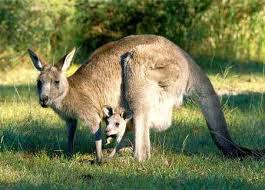 3.Вівсянка, горіхівка, товстодзьоб, сорокопуд, серпокрилець – це…                                                                                                                   ( 1б. )4. Червоний „родич” блідої поганки – це…                                      ( 1б. )5. Прочитай назви тварин. Випиши назву тієї тварини, яка є зайвою у даній групі:а) лисиця, кіт, собака, корова;б) ворона, горобець, бджола, синиця.                                                 ( 4б. )6.Продовж рядок: вечір …, … , … .                                                         ( 3б. )                                                                                                                    Всього ( 12б )    Завдання з природознавства для учнів 4 класів1.Цей птах на суші живиться як рослинною, так і тваринною їжею – полює за рибою, ракоподібними, молюсками, гризунами, ящірками, комахами та їх личинками, ягодами, зерном. Яку назву цей птах дав козацьким човнам?                                                                                 ( 1б.)2. Назвіть рослину, яку наші предки вважали амулетом для захисту від вампірів та іншої нечисті. Сьогодні її додають до страв, нею лікуються від застуди.                                                                                                                                 ( 1б. )3. Яка планета Сонячної системи заслуговує на  назву “планета Вода”?                                                                                                                     ( 1б. )4. У легендах різних народів це сузір’я називають „колісницею”, „ковшем”, „сімома биками”. А як його називають українці?       ( 1б. )5. Назвіть дату літнього рівнодення, або початок астрономічного літа.                                                                                                                     ( 1б. ) 6. Який газ підтримує горіння?                                                             ( 1б. )7. Яке дерево-лікар дало назву літньому місяцеві?                         ( 1б. )8. Як в Україні здавна називають Молочний Шлях?                      ( 1б. ) 9. На Землі їх чотири, а на Місяці – один. Назвіть його.                 ( 2б. )10. У казці Корнія Чуковського “Украдене сонце” злий крокодил проковтнув Сонце, і Землю оповила темрява. Роль якого небесного явища зіграв крокодил?                                                                       ( 2б. )11.Дайте відповідь. Чому зникають комахи восени? Чому одними з перших відлітають у теплі краї ластівки, стрижі, солов'ї, зозулі?                                                                                                                    ( 4б. )12. Намалюйте і позначте основні й проміжні сторони горизонту.                                                                                                                    ( 4б. )                                                                                                       Всього – 20 б.Завдання з природознавства для учнів 3 класів1. Яким словом можна замінити ряд слів: ранок, день, вечір, ніч?  ( 1б. )2. Поміркуйте, чому їжаки впадають у зимову сплячку? Відповідь запишіть. Наведіть приклади тварин, які також впадають у сплячку.                                                                                                                        ( 4б. )3. Виберіть назви отруйних грибів: маслюки, опеньки, мухомор, підосичники, бліда поганка.                                                                    ( 2б. )  4. .Скільки днів триває лютий у високосному році?                          ( 1б. )5. Асканія-Нова – це … .                                                                           ( 1б. )6. Поділіть рослини на групи:   Дуб, верба, малина, чорнобривці, тополя, смородина, шипшина, тюльпан, ромашка.                                                                                                      ( 6б. )7.Що називають «легенями планети»?                                                  ( 2б. )8. Прочитай назви тварин. Випиши назву тієї тварини, яка є зайвою у даній групі: 1. Собака, білка, корова, кріль, кіт.2. Вовк, олень,  кінь,  лось.3.  Щука, карась, ведмідь, лящ.4. Снігур, журавель, жук-олень, ластівка, лелека                              ( 4б. )                                                                                                                   Всього ( 20б. )Критерії оцінювання завдання І етапу олімпіади з української мови, 2 клас:Завдання №1. За кожне правильно вставлене слово-1 бал; за списаний текст без помилок-6 балів. За кожну помилку при списуванні знімати-1бал.  Всього: 9 б..Завдання №2. За кожне утворене слово-0,5 балів.Завдання №3. За кожне записане ім’я-1 бал. Орфографічні помилки не       враховуються. Всього-5б.Завдання №4. За кожне записане нове слово-1 бал. Всього-2б.Завдання №5. За правильно записане речення-4б. За кожну помилку при списуванні знімати-1бал.Завдання з української  мови,  2 клас                                                     1.Спиши речення, вставляючи пропущені слова. Користуйся довідкою.   У лісі ростуть … . В ялинок зелені … . Під ялинкою причаївся … … .   Слова для довідки: зайчик , ялинки, голочки.2. З  букв слова листопад склади і запиши якомога більше нових слів.3. Запиши п’ять імен дітей з твого класу.4. Перестав букви, щоб вийшло нове слово. Запиши слова парами.    Тіло-…. , липка-….. .5. Роз’єднай слова, щоб утворилося речення. Запиши.      Усадуліталибджоли.Прозорова Л.В. 